Edward WattsEmmy award-winningFilmmaker07957 421 691www.edwardwattsfilms.comed@edwardwattsfilms.com  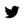  	 	  @watts_edward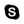   ed-watts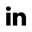 https://www.linkedin.com/in/edwardwattsfilmsProfile I am an Emmy award-winning, Bafta-nominated filmmaker, best known for my film Escape from ISIS, which told the story of an underground network trying to rescue kidnapped women from Islamic State militants. My film-making aspires to tell visceral, gripping stories about people who live in far flung corners of the world, to bring their humanity, courage and humour to audiences at home. Education First Class Degree in Modern HistoryOxford University, 1999 - 2002 Select FilmographyOSKIJAN (Writer/Director)Independent short film – premiering BFI London Film Festival - Oct 2017Independent narrative film telling the true story of an Afghan boy who saved 15 refugees from suffocation as they were smuggled to the UK in a lorry. ESCAPE FROM ISIS (Director/Producer/Camera)Channel 4 – 1 x 60” – July 2015Documentary film exposing what life is like for women living under the brutal regime of ISIS and following an underground network trying to rescue them.* Winner – International Emmy for Outstanding Current Affairs 2016* BAFTA nomination – Best Current Affairs 2016* Winner – Amnesty International, Best Human Rights Documentary 2015* Winner – Royal Television Society, Best International Current Affairs Doc 2016* Other awards at www.edwardwattsfilms.com/portfolio/escape-from-isis/ NIGERIA’S HIDDEN WAR (Edit Director)Channel 4 – 1 x 60” – August 2014The culmination of a year-long investigation, this film exposed crimes committed by Nigeria’s army against civilians in the country’s north-east.* Winner – Emmy, Outstanding Investigative Journalism 2015WELCOME TO RIO (Series Director/Camera)BBC2 – 3 x 60” – June 2014Observational series following the lives of inspirational people living in the favelas of Rio de Janeiro, at a time of great upheaval in the city. CHINESE MURDER MYSTERY (Director/Camera)Channel 4 – 1 x 60” – November 2012 Traces the life and death of British businessman Neil Heywood, whose murder led to one of China’s biggest political crises in decades. NORWAY’S MASSACRE (Director/Camera)BBC2 – 1 x 60” – April 2012 The story of the 2011 terror attacks in Norway told by survivors, the Norwegian Prime Minister and the writings of the terrorist, Anders Breivik.SECRET PAKISTAN (Series Director/Producer/Camera)BBC2 – 2 x 60” – October 2011 The history of Pakistan’s secret war against the West through told the testimony of soldiers, politicians and Taliban commanders.  DEFENDERS OF KARACHI (Director/Producer/Camera)Channel 4 – 1 x 30” – April 2011 Observational documentary following an ambulance driver and police officer trying to survive the war on the streets of Pakistan’s largest city.FOREST OF THE DEAD (Director/Producer/Camera)Channel 4 – 1 x 30” – March 2009 We were the first television crew to reach the sites of massacres committed by the Lord’s Resistance Army in the jungles of Congo, to interview survivors. SEA OF TEARS (Director/Producer/Camera)Channel 4 – 1 x 30” – November 2008 Documentary following the torturous journey of refugees from Somalia, who flee across the seas and deserts of Arabia in search of a better life. 